Värmen i din lägenhet – 
en utmaning vi vill komma till rätta medVintern närmar sig med kyla och blåst och vi ska göra allt vi kan för att hålla din lägenhet varm.
Helsingborgshem antog på ett tidigt stadium utmaningen att leva upp till de nya miljö- och energibesparingsmål som sattes till följd av de internationella undersökningar som gjordes i början av 2000-talet. Vi insåg att det var dags att leva upp till den överenskomna normen om 21 grader. För de flesta innebar detta inget negativt men för en del blev det en lägre temperatur än vad man vant sig vid och man tyckte att det blev för kallt.För oss handlade det om att balansera miljömål, hyresnivå och ett behagligt inomhusklimat så att alla våra drygt 20 000 hyresgäster blev nöjda. En tuff uppgift som vi måste erkänna att vi inte lyckats tillräckligt bra med.
Många av våra fastigheter klarar att hålla de utlovade 21 graderna även när det stormar och är riktigt kallt ute. Men långt ifrån alla. Sedan förra vintern har vi gjort stora investeringar för att rätta till problemen men fortfarande är det stora skillnader mellan olika hus och deras känslighet för vind och kyla.Så länge vi har de här skillnaderna behöver vi därför leverera högre temperaturer till vissa fastigheter för att kunna hålla vårt löfte om 21 grader i alla lägenheter.
Vi arbetar kontinuerligt med att identifiera fastigheter där vi behöver justera upp värmetillförseln och vi är tacksamma för din fortsatta hjälp i detta genom att du berättar för oss om du upplever att din lägenhet inte håller 21 grader. 

                                                                                                                                                                         V.g. vänd

Då ringer du vår Kundservice på 20 81 00 eller gör en felanmälan via Hemtorget på vår hemsida. 

En kort tid därefter får du sedan besök av en reparatör som kontrollerar din temperatur och dina element och gör eventuella justeringar av fastighetens värmeanläggning. Förhoppningsvis kan vi därmed snabbt förbättra värmen i din lägenhet.Vi har tillsatt en åtgärdsgrupp som löpande arbetar med att inventera och åtgärda de fastigheter där vi fått indikation på att problem finns. De arbetar i huvudsak efter en turlista som är baserad på antalet felanmälningar vi fått in, men de gör även akuta punktinsatser och tillfälliga justeringar där detta behövs.  Du kommer inom kort att kunna se den kontinuerligt uppdaterade turlistan på vår hemsida.Har du frågor eller funderingar kring komforten i din lägenhet är du alltid välkommen att kontakta oss.Med vänlig hälsning,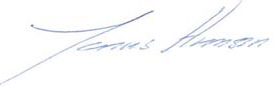 Jonas Hansson
VD, AB Helsingborgshem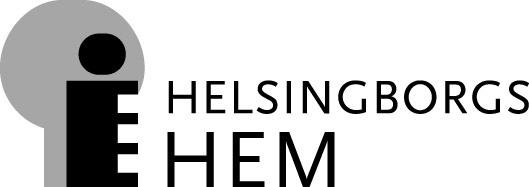 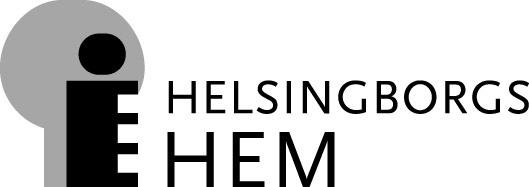 